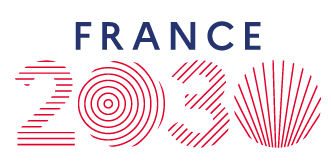 Strategie d’acceleration Décarbonation de l’IndustrieAppel à projets Soutien A l’industrialisation de solutions de décarbonation de l’industrieAAP SOLINBaCDossier de candidatureAnnexe 2ACRONYME DU PROJET INTITULE DU PROJETEléments clés du projetListe des partenairesSelon la recommandation de la Commission n° 2003/361/CE du 6 mai 2003, « la catégorie des micros, petites et moyennes entreprises (PME) est constituée des entreprises qui occupent moins de 250 personnes et dont le chiffre d'affaires annuel n'excède pas 50 millions d'euros ou dont le total du bilan annuel n'excède pas 43 millions d'euros », « Dans la catégorie des PME, une petite entreprise est définie comme une entreprise qui occupe moins de 50 personnes et dont le chiffre d'affaires annuel ou le total du bilan annuel n'excède pas 10 millions d'euros »,cf guide de la Commssion européenne, , https://op.europa.eu/fr/publication-detail/-/publication/79c0ce87-f4dc-11e6-8a35-01aa75ed71a1/language-fr  .Complétude du dossier de candidatureL’ensemble des annexes à compléter, du dossier de candidature, sont à retrouver sur la page internet AGIR de l’AAP. Le dossier de candidature doit comporter l’ensemble des documents suivants :Commun à tous les partenaires :Présentation du projet (cf. annexe 2)Description détaillée de tâches du projet (cf. annexe 2)Présentation de chaque entreprise (cf. annexe 2)Présentation de l’activité économique de chaque entreprise liée au projet (cf. annexe 2)Annexe 3 : Base de données des coûts du projet (téléchargeable au format Excel ou Open Office)Spécifique à chaque demandeur :Déclaration de catégorie d’entreprise au sens communautaire dûment remplie et signée par le représentant habilité du demandeur (cf. annexe 5)Liasses fiscales complètes (ou bilans et comptes de résultats approuvés par l’assemblée générale) des 3 derniers exercices du demandeurPour les Petites et Moyennes entreprises (au sens communautaire) uniquement :Déclaration des financements publics perçus sur les 3 dernières années dûment remplie et signée par le représentant habilité du demandeur (cf. annexe 5)Pour les Grandes entreprises (au sens communautaire) uniquement :Fiche d’incitativité de l’aide (cf. annexe 8)PARTIE 1 : PRESENTATION DU PROJETRésumé ExecutifAu maximum 4 pages de description générale du projetContexte du projet, thématique de décarbonation de l’industrie dans laquelle se situe le projet, positionnement du projet dans la chaîne de valeur de l’offre de décarbonation envisagéeDescription du projet, nouvelles unités de production, investissements dans des unités de production existantes, développements et mises à l’échelle industrielle de procédés technologiques innovants Présentation de la technologie, produits ou services développés (le cas échéant le caractère innovant du projet sera détaillé, il peut être lié au produit lui-même, à son procédé de fabrication, à l’amélioration de l’empreinte environnementale liée à sa production, …)Présentation des objectifs commerciaux, production visée en termes de volume et positionnement de ces objectifs par rapport au marché, et aux besoins nationaux et européensPartenaires et pertinence du consortiumImpacts pressentis du projet en matière économique, social et environnementalOrganisation, localisation et durée du projetEnjeux du projet industriels et économiques relatifs à la capacité d’assurer la production industrielle visée : caractère critique pour l’autonomie de la production industrielle, caractère non substituable, dépendance à un fournisseur d’un pays tiersEléments descriptifs du projetEléments descriptifs des critères de sélection Est attendue ci-dessous, une description de l’ensemble des critères de sélection décrit dans le cahier des charges. L’appréciation de cette description sera complétée par l’analyse de l’annexe 3, Base donnée coûts projetsCritère 1 : Impacts sur le marché de la décarbonation de l’industrieImpact environnementalPrésentation de la performance de décarbonation de la solution, notamment par rapport à celle(s) du marché Effort de suivi des directives environnementales nationales ou européennes (directive écoconception, …) Déploiement de la solution et pertinence du modèle d’affairesSecteur(s) industriel(s) et applications industrielles visés Quantification des marchés/volumes pressentis pour adopter la solution à développer Positionnement commercial, (résultats d’étude de marché ou de benchmark, analyse du positionnement concurrentiel actuel et passé de l’entreprise, analyse de Porter, justifications des capacités de production)  Potentiel de développement perspectives de marché à 5 ansEchelle du déploiement, local, national, européen ou mondialCohérence globaleRépartition prévisionnelle du chiffre d’affaires par secteur (a minima de 50% dans l’industrie) Enjeux ou criticité du projet sur l’ensemble de sa chaîne de valeur en matière d’offre de décarbonation Critère 2 : Impacts du projet Impact décarbonationNiveau de l’objectif de décarbonation du site, de la ligne de production Niveau de l’objectif de décarbonation sur les produits ou matières premières nécessaires à la fabrication Impacts social et économiqueEmplois créés directs ou indirects; maintien d’emplois directs; perspectives à 5 ans  Investissements industriels et maintien d’investissements sur le territoire Diminution de la dépendance nationale ou européenne au regard des perspectives de marché et de production aux niveaux européen et mondial (chaîne de sous-traitance envisagée) Impact environnementalEffort sur la réduction de l’impact environnemental du projet (cf. liste des critères dans l’annexe A du cahier des charges) Critères 3 : Enjeux économico-financiers et résilience du projet Financement et logistiqueCapacité du porteur de projet à disposer des moyens financiers et organisationnels suffisants pour mener à bien son projet sur l’ensemble de la période de réalisation de l’action Maturité technique et financièreMaturité technique et financière de l’ensemble du projet Vue synthétique des impacts pressentisPréciser les unités d’œuvres (biens ou services) commercialisées Chaque impact est à préciser par partenaire si pertinent.  Risques du projetPrésentation des risques de toutes natures (technique, organisationnelle, juridique, économique, environnementale, sociétale) (triés par ordre d’importance) Organisation du projet PARTENAIRE ou porteur de projet  Tableau de synthèse des partenaires Pour chacun des partenaires, préciser les informations suivantes, Actionnariat Répartition du capital de l’entreprise et évolutions récentesPrincipaux actionnaires (en cas de détention par une holding, préciser l'actionnariat de cette dernière)Pour les entreprises nouvellement créées, description succincte du parcours des fondateursDates de clôture d’exercice comptable utilisées par l’entrepriseRappel : l’entreprise devra joindre les liasses fiscales des trois derniers exercices, accompagnées des rapports du commissaire aux comptes (le cas échéant).Activité actuelle de l’entreprise Nature de l’activité, marchés actuels de l’entreprise (principaux produits et/ou procédés propres, modèles de revenu, etc)Position concurrentielle de l’entreprise et principaux concurrents nationaux ou internationauxModèles de revenus, modes de commercialisation et circuits de distributionEffectif total actuel et répartition (cadres/non cadres, commercial, production, …)Principaux sites et moyens de production Financements de l’entreprise et du projet Présenter les hypothèses de financement prévisionnel du projet, et le cas échéant, les prises de contacts et son niveau d’avancement (niveau de sécurisation des emprunts, levées de fonds…)3.2 Gouvernance du projetOrganisation juridique, répartition des responsabilités.Si le projet est collaboratif : date de fourniture pressentie de l’accord de consortium.Justification de la sous-traitance impliquéeCollaborations, sous-traitances (et nationalité de ces sous-traitances) et autres prestations externes envisagéesEléments de justification du choix des principaux sous-traitants pressentisDescription synthétique du plan de travailArborescence du projetLotissement du projet Description des lots / activitésLivrablesCalendrier Planning indicatif du projet Logique de déroulement et interdépendance des activités (insérer un schéma synthétique)Planning détaillé (type Gantt), comprenant : les étapes-clés : validation et synthèse des activités passées (sur la base de livrables dédiés), qui pourront être présentées à l’ADEME Jalons intermédiaires : décision de poursuite ou d’arrêt projet sur conclusions de travaux antérieurs ou éléments exogènes au projet (sur la base de livrables dédiés)Préciser le T0 du projet : son démarrage prévisionnel réelÉtapes-clés et Jalons Intermédiaires Sur la base du planning indicatif du projet :Préciser les éventuels jalons de type GO/NOGO: Budget prévisionnel du projetCopie des onglets correspondants de la base de données des coûts (Annexe 3) du projet : 
PARTIE 2 : DESCRIPTION DETAILLEE DES TACHESUne fiche par tâcheA compléter pour chaque lot du projet au format traitement de texte, en complément et cohérence de la base de données des coûts du projet (la base de coûts, Annexe 3, fait foi)Nom du projetDurée du projet (en mois)Localisation du projetDate de débutDate de finRaison socialeCatégorie d’organisme au sens communautaireLocalisation géographiqueBudget global du partenaireAide demandée par le partenaireInsérer le nom du partenaire (Coordonnateur)Insérer le nom du partenaireInsérer le nom du partenaireTotal :Total :Total :(30 pages maximum pour la partie 1 de cette annexe 2)Une attention toute particulière à la clarté et à la lisibilité du dossier est demandée. Les schémas de principe ou tableaux sont à privilégier. Le contenu doit être à la fois pédagogique, synthétique et présenter un niveau technique suffisant permettant une expertise approfondie. (tous les éléments transmis sont gérés en confidentialité)Les tableaux fournis seront au format Excel (ou équivalent) et les formules seront accessibles.Impacts pressentis 
(post projet)Impacts pressentis 
(post projet)TOTALAnnée post projet 1 Année post projet 2Année post projet 3Année post projet 4Année post projet 5Nombres emplois créés annuellement 
directs / indirects  Et nombre d’emplois directs maintenus DirectsNombres emplois créés annuellement 
directs / indirects  Et nombre d’emplois directs maintenus IndirectsNombres emplois créés annuellement 
directs / indirects  Et nombre d’emplois directs maintenus MaintenusObjectifs de production  (en volume) 
     Scénario hautObjectifs de production  (en volume) 
Scénario BasChiffre d’affaires (en millions d’€) 
(1)Scénario hautChiffre d’affaires (en millions d’€) 
(1)Scénario BasCoûts (en millions d’€)D’exploitationCoûts (en millions d’€)D’investissementRisques identifiésEvaluationEvaluationSolution proposéeRisques identifiésOccurrenceGravitéSolution proposéeRisque 1… / 5… / 5…PartenaireRôle dans le projetCompétences apportées au projetApports du projet au partenairePartenaire 1Partenaire 2Partenaire 3Principaux sous-traitants pressentisTechnologies / PrestationsLieu de fabrication des principaux composantsNature et niveaux d’engagements réciproquesDegré de certitude vis-à-vis du sous-traitant pressentiFaible / FortLotBudget ContenuPartenaires impliquésLot 1… k€Coordinateur du lotPartenaire(s) du lot…Lot/TâcheRéférenceIntituléPartenaires impliquésDate prévisionnelle de livraisonEtape-clé / Jalon intermédiaireT 0.1L1TitreDescriptifPilote du livrablePartenaire(s)T0 + … moisEC 1………Etape – clé (annuelle)Date prévisionnelleEvénements correspondants1T0 + 12 mois (date indicative MM/AAAA)Lot I « … » : fin des tâches 1.2 et 1.3Réponse au questionnaire d’évaluation de début de projet envoyé par l’ADEME2T0 + 24 mois (date indicative MM/AAAA)Lot III « … » : fin de la tâche 3.1…JalonDate prévisionnelleEvènements correspondantsJI 1T0 + 12 mois (date indicative MM/AAAA)OuEC 1Qualification du jalon attendu (critères à objectiver et quantifier). JI 2T0 +18 mois(date indicative MM/AAAA)OuEC 2Qualification du jalon attendu (critères à objectiver et quantifier). Coûts (en € HT)Partenaire 1Partenaire …TotalSalaires de personnelSemestre 1Semestre 2TotalNom du partenaire 1€%€%€100%…Tâche n° : 1.1Intitulé de la tâcheIntitulé de la tâcheIntitulé de la tâcheIntitulé de la tâchePartenaire responsable de la tachePartenaire …Partenaire …Partenaire ……Date de démarrage : T0 + … mois (T0 = date de démarrage du projet)Date de fin : T0 + … moisDurée (en mois) :Date de démarrage : T0 + … mois (T0 = date de démarrage du projet)Date de fin : T0 + … moisDurée (en mois) :Date de démarrage : T0 + … mois (T0 = date de démarrage du projet)Date de fin : T0 + … moisDurée (en mois) :Date de démarrage : T0 + … mois (T0 = date de démarrage du projet)Date de fin : T0 + … moisDurée (en mois) :Date de démarrage : T0 + … mois (T0 = date de démarrage du projet)Date de fin : T0 + … moisDurée (en mois) :Objectifs : Résultats attendus (et indicateurs associés)Objectifs : Résultats attendus (et indicateurs associés)Objectifs : Résultats attendus (et indicateurs associés)Objectifs : Résultats attendus (et indicateurs associés)Objectifs : Résultats attendus (et indicateurs associés)Travaux réalisés et moyens mis en œuvre :Travaux réalisés et moyens mis en œuvre :Travaux réalisés et moyens mis en œuvre :Travaux réalisés et moyens mis en œuvre :Travaux réalisés et moyens mis en œuvre :Nature des coûts :Achats : consommables, petit matériel, composants, … Investissements : machine-outil, équipements de mesure, Sous-traitance …Nature des coûts :Achats : consommables, petit matériel, composants, … Investissements : machine-outil, équipements de mesure, Sous-traitance …Nature des coûts :Achats : consommables, petit matériel, composants, … Investissements : machine-outil, équipements de mesure, Sous-traitance …Nature des coûts :Achats : consommables, petit matériel, composants, … Investissements : machine-outil, équipements de mesure, Sous-traitance …Nature des coûts :Achats : consommables, petit matériel, composants, … Investissements : machine-outil, équipements de mesure, Sous-traitance …Livrables : (numéro et intitulé de livrable)Livrables : (numéro et intitulé de livrable)Livrables : (numéro et intitulé de livrable)Livrables : (numéro et intitulé de livrable)Livrables : (numéro et intitulé de livrable)